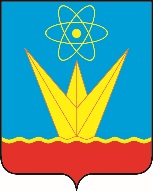 СОВЕТ ДЕПУТАТОВ ЗАТО ГОРОД ЗЕЛЕНОГОРСК  КРАСНОЯРСКОГО КРАЯПостоянная комиссия по местному самоуправлению и социальной политикеул. Мира, д. 15, г. Зеленогорск, Красноярский край, 663690Телефоны: (39169) 95-107, 95-142, факс (39169) 95-175e-mail: sovet@zeladmin.ruПовестка Дата: 16.12.2022Время: 14:30					                          Место: ул. Мира 15, кабинет 412* время начала рассмотрения п. 1.1 и последующих вопросов повестки указано ориентировочно, докладчикам и приглашенным по данным вопросам рекомендуется приходить на заседание комиссии заранее.Председатель постоянной комиссии   по местному самоуправлению и социальной политике                                                                                                С.М. Коржов №п/пВремяВопросы повесткиДокладчикПриглашенные123414:30Об аккредитации журналистов редакций средств массовой информации при Совете депутатов ЗАТО г. ЗеленогорскКоржов Сергей Михайлович, председатель постоянной комиссии   по местному самоуправлению и социальной политике Голубева Александра Владимировна, ведущий специалист по связям с общественностью  общего отдела Администрации ЗАТО г. Зеленогорск14.45Разное